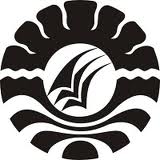 PENERAPAN  MODEL PEMBELAJARAN SNOWBALL THROWING DALAM MENINGKATKAN HASIL BELAJAR SISWA PADAMATA  PELAJARAN IPS KELAS V SD INPRES UJUNG PANDANG BARU KECAMATAN TALLO KOTA MAKASSARSKRIPSIDiajukan untuk Memenuhi Sebagian Persyaratan Guna Memperoleh Gelar Sarjana Pendidikan (S.Pd) pada Program Studi Pendidikan Guru Sekolah Dasar Strata Satu Fakultas Ilmu Pendidikan Universitas Negeri MakassarOleh:IRA PERMATASARI1247040004PROGRAM STUDI PENDIDIKAN GURU SEKOLAH DASARFAKULTAS ILMU PENDIDIKANUNIVERSITAS NEGERI MAKASSAR2016